 PROJEKTNI PREDLOGDetaljnije informacije o projektuNapomena:  vremenski okvir aktivnosti ne smije da sadrži datume, već samo pokazuje planirane aktivnosti za "I mjesec", "II mjesec", itd. Podnosiocima predloga projekta se preporučuje da ostave malo slobodnog prostora u planu aktivnosti, kao mjeru predostrožnosti.U ovom dijelu se daje samo naziv aktivnosti (koji se poklapa sa nazivima iz detaljnog opisa aktivnosti pod B.Budžet popuniti u sljedećoj formi, uz navođenje, ukoliko očekujete i drugih izvora finansiranja (od koga to očekujete i u kojem dijelu budžeta):________________________________________________(Potpis ovlašćenog lica nevladine organizacije i pečat)IZJAVA OVLAŠĆENOG LICAIZJAVLJENO:          ____________________			  __________                    (mjesto, datum)			          (ime i prezime)U PRISUSTVU:       ______________________		      __________                                           (mjesto, datum)		            (ime i prezime)Potpis ovlašćenog lica nevladine organizacije i pečat___________________________________________IZJAVA OVLAŠĆENOG LICAPod punom materijalnom i krivičnom odgovornošću izjavljujem da:_____________________________ (naziv nevladine organizacije) nema neizmirenih obaveza prema Opštini Kotor po odobrenim projektima na osnovu prethodno raspisanih javnih konkursa što će biti potvrđeno prilikom dostavljanja konačnog  finansijskog i narativnog izvještaja o realizaciji projekta.IZJAVLJENO:          ____________________			  __________                    (mjesto, datum)			          (ime i prezime)U PRISUSTVU:       ______________________		      __________                                           (mjesto, datum)		            (ime i prezime)Potpis ovlašćenog lica nevladine organizacije i pečat_________________________________________Partnerstvo obuhvata odnos između dvije ili više nevladinih organizacija (NVO), osnovanih u skladu sa Zakonom o nevladinim organizacijama, kojim je jasno utvrđena odgovornost partnera u realizaciji projekta koji finansira pružalac finansijske podrške. Da bi projekat bio realizovan bez problema, sve organizacije koje su dio partnerstva moraju u njemu da poštuju principe dobre prakse:1. Prije podnošenja prijave na objavljeni Konkurs nevladinim organizacijama za predaju predloga projekata, svi partneri su pročitali tekst Konkursa i jasno definisali obaveze u realizaciji aktivnosti i upravljanju projektom, i shodno tome alokaciju finansijskih sredstava između partnera. Ova podjela odgovornosti se mora jasno prikazati u Projektnom predlogu i priloženim obrascima (Pregledu budžeta i Planu aktivnosti);2. Svi partneri ovlašćuju Podnosioca prijave da ih zastupa u svim odnosima sa pružaocem finansijske podrške u kontekstu realizacije projekta;3. Podnosilac prijave i sve partnerske organizacije su obavezni da održavaju redovne sastanke i zajedno rade na praćenju realizacije projekta i razmatranju načina za prevazilaženje izazova i teškoća koji se jave tokom realizacije;4. Svi partneri su obavezni da učestvuju u zajedničkoj pripremi narativnih i finansijskih izvještaja, a podnosilac prijave ih dostavlja pružaocu finansijske podrške u skladu sa Ugovorom, instrukcijama i na način kako se to zahtjeva;5. Predlog bilo kakve promjene u projektu treba predložiti i usaglasiti između partnera, a zatim podnosilac Projektne prijave dostavlja pružaocu finansijske podrške na odobrenje.IZJAVA O PARTNERSTVUPročitali smo i razumjeli sadržaj Projektne prijave:___________________________________________________________________koji će Podnosilac prijave dostaviti Opštini Kotor na Konkurs za raspodjelu sredstava  budžetskih sredstava namijenjenih finansiranju nevladinih organizacija i saglasni smo sa njim. Obavezujemo se da postupamo u skladu sa gore navedenim principima dobre prakse o partnerstvu i obavezama partnera navedenim u prijavi tokom realizacije projekta: _________________________(naziv dostavljenog projekta).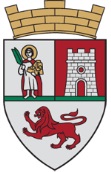 Crna GoraOpština KotorKomisija za raspodjelu sredstava nevladinim organizacijamaStari grad 31785330 Kotor, Crna Goratel. +382(0)32 325 874fax. +382(0)32 325 874kultura@kotor.mewww.kotor.mea. osnovni podaci O PREDLOŽENOM PROJEKTUNaziv projektaNaziv nevladine organizacijeSjedište nevladine organizacijeKontakt telefonE-mailPrioritetna oblast projektaBroj žiro računa nvoPIB organizacijeBudžet projektaSADRŽAJ PROJEKTA ( Ovaj dio ne treba biti duži od jedne stranice. Cilj je pružiti informacije koje se odnose na: potrebu/problem u lokalnoj zajednici; razloge i značaj projekta za lokalnu zajednicu; ciljeve projekta; ciljnu grupu i rodnu zastupljenost unutar te grupe; trajanje projekta i budžet projekta; metode koje će se koristiti da se ostvare projektni ciljevi; korist predloženih aktivnosti za lokalnu zajednicu. Sadržaj treba biti kratak, dobro strukturisan i jezgrovit.)UVOD/OPIS PROBLEMA ( U ovom segmentu opisati na koji se način projektni predlog odnosi na jedan ili više prioriteta iz javnog poziva. Ukratko obrazložiti analizu situacije i važnost problema koji pokušavate riješiti. )CILJEVI PROJEKTA, CILJNE GRUPE, GLAVNE AKTIVNOSTI I MJESTO REALIZACIJE ( do 100 riječi)OPIS POVEZANOSTI PROJEKTA SA JAVNIM POLITIKAMA (strategijama, akcionim planovima, zakonskim i podzakonskim aktima) U NAVEDENOJ OBLASTI KOJE JE DONIJELA OPŠTINA ILI DRŽAVAUkoliko je vaša organizacija ranije dobijala sredstva od Opštine Kotor,  navedite godinu, naziv projekta i  iznosUkoliko je vaša organizacija ranije dobijala sredstva od Opštine Kotor,  navedite godinu, naziv projekta i  iznosUkoliko je vaša organizacija ranije dobijala sredstva od Opštine Kotor,  navedite godinu, naziv projekta i  iznosNaziv projektaGodina realizacijeOdobreni iznosB. Detaljan opis aktivnosti, duŽina trajanja i plan aktivnostiB.1. Opis problemaNa najviše jednoj strani navedite razloge koji su vas naveli na realizaciju plana i programa, koristeći relevantne informacije koje daju jasnu sliku o razmjerama problema, identifikovanim potrebama, trenutnom stanju, uzrocima problema, onome što je do sada urađeno u toj oblasti i ko je to uradio, kao i posljedicama ukoliko problem ne bude riješen.B.2. Ciljevi projektaOpišite opšti cilj projekta, specifične ciljeve, očekivane rezultate kao i aktivnosti koje će omogućiti ostvarenje očekivanih rezultata.B.3. Ciljne grupeU jednom pasusu navedite ko su vam ciljne grupe, kako direktne tako i indirektne, koji su vas razlozi motivisali da odaberete te ciljne grupe i procijenjeni broj korisnika plana i programa.B.4. Pretpostavke i riziciU ovoj sekciji identifikujte moguće pretpostavke i rizike koji mogu onemogućiti realizaciju/uspjeh projekta odnosno projektnih aktivnosti.C. VREMENSKI OKVIR AKTIVNOSTITrajanje projekta (navesti broj mjeseci)                                                                                                          Mjesec AktivnostIIIIIIIVVVIVIIVIIIPripremna faza1.4.1.5.Završna faza, izvještavanjeAko predloženi projekat predstavlja nastavak postojećih aktivnosti, opisati na koji način se on temelji na do sada postignutim rezultatimaNa koji način će se koristiti/prenositi javnosti, rezultati aktivnosti?D. NAČIN PRAĆENJAKoji metod ocjenjivanja/strategiju ćete koristiti za praćenje i mjerenje rezultata (na primjer: upitnici, intervjui, pregledi, fokus grupe,evalucioni listići....)Na koji način ćete uključiti korisnike u praćenje i procjenu uspješnosti realizacije projekta?Finansijska održivost (na koji način će se finansirati aktivnosti nakon završetka projekta, ukoliko priroda projekta zahtijeva)Koordinator/ka projekta ( ime i prezime, kratka biografija i kontakt podaci)Imena zaposlenih/volontera /stručnih saradnika koje planirate angažovati na realizaciji projektaImena zaposlenih/volontera /stručnih saradnika koje planirate angažovati na realizaciji projektaImena zaposlenih/volontera /stručnih saradnika koje planirate angažovati na realizaciji projektaImena zaposlenih/volontera /stručnih saradnika koje planirate angažovati na realizaciji projektaImena zaposlenih/volontera /stručnih saradnika koje planirate angažovati na realizaciji projektaIme i prezimeZanimanjePozicija u NVOGodine iskustva u NVO-uPuno radno vrijemeE. BUDŽETRb.Kategorija troškovaJed.mjereCijena/jed. mjereBrojUkupno  EURDrugi izvori:Potražuje se od Komisije:Aktivnost 11....2....3....4....5....Podzbir I:Aktivnost 26.7.8.Podzbir II:Honorari9.10.11.Podzbir:Administrativni troškovi12.13.Podzbir:Ukupni troškoviDoprinos (učešće) aplikanta u budžetu projektaDoprinos (učešće) aplikanta u budžetu projektaMaterijalno učešće (opišite)                                    EURNovčano učešće                                    EURDoprinos drugih donatora (navesti sve izvore i iznose očekivanih sredstava)Doprinos drugih donatora (navesti sve izvore i iznose očekivanih sredstava)DonatorIznos1.                                           EUR2.                                           EURUkupno                                           EURUkupan iznos koji se traži od Komisije  EURUkupni iznos sredstva potrebih za realizaciju projektaEURF. KRATAK OPIS REALIZOVANIH PROJEKATA U PRETHODNOJ GODINISvojeručnim potpisom na ovom prijavnom obrascu potvrđujem:da za traženi iznos NVO nije dobila sredstva od drugog donatorada su podaci navedeni u projektnom predlogu istinitida je/nije NVO kandidovala projekat (sljedećim) donatorima na razmatranje u prethodnom periodu ili u vrijeme predaje na konkurs Opštine:____________________________              ________________             (naziv donatora)                                     (za iznos od)____________________________              ________________             (naziv donatora)                                     (za iznos od)____________________________              ________________             (naziv donatora)                                     (za iznos od)Naziv partnerske nevladine organizacijeIme osobe ovlašćene da predstavlja  nevladinuorganizacijuPotpis i pečat ovlašćenog predstavnika/ce nevladine organizacije